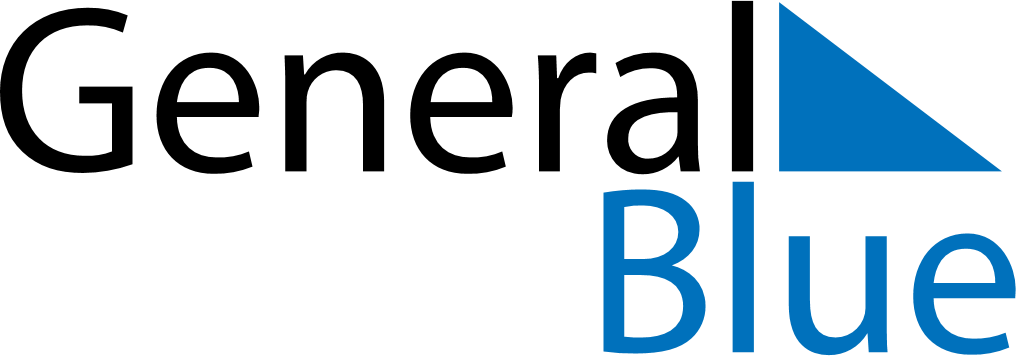 Q4 of 2021GermanyQ4 of 2021GermanyQ4 of 2021GermanyQ4 of 2021GermanyQ4 of 2021GermanyQ4 of 2021GermanyQ4 of 2021GermanyOctober 2021October 2021October 2021October 2021October 2021October 2021October 2021October 2021October 2021SundayMondayMondayTuesdayWednesdayThursdayFridaySaturday123445678910111112131415161718181920212223242525262728293031November 2021November 2021November 2021November 2021November 2021November 2021November 2021November 2021November 2021SundayMondayMondayTuesdayWednesdayThursdayFridaySaturday11234567889101112131415151617181920212222232425262728292930December 2021December 2021December 2021December 2021December 2021December 2021December 2021December 2021December 2021SundayMondayMondayTuesdayWednesdayThursdayFridaySaturday123456678910111213131415161718192020212223242526272728293031Oct 3: National HolidayDec 12: 3. AdventNov 1: All Saints’ DayDec 19: 4. AdventNov 2: All Souls’ DayDec 24: Christmas EveNov 11: Saint MartinDec 25: Christmas DayNov 14: Memorial DayDec 26: Boxing DayNov 17: Day of Prayer and RepentanceDec 31: New Year’s EveNov 21: TotensonntagNov 28: 1. AdventDec 5: 2. Advent